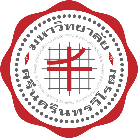 แบบประเมินตามองค์ประกอบการประเมิน และประเมินผลงานเพื่อขอเลื่อนระดับตำแหน่งสูงขึ้นของพนักงานมหาวิทยาลัยสายปฏิบัติการ กลุ่มประเภทวิชาชีพเฉพาะหรือเชี่ยวชาญเฉพาะ ระดับชำนาญการ และกลุ่มประเภททั่วไป ระดับชำนาญงาน (สำหรับคณะอนุกรรมการประเมิน)ชื่อ........................................................ ตำแหน่ง.................................................. ระดับ.............................เลขประจำตำแหน่ง..................................................สังกัด.........................................................................................ขอประเมินเพื่อแต่งตั้งให้ดำรงตำแหน่ง.......................................................ระดับ......................................เลขประจำตำแหน่ง..................................................สังกัด..........................................................................................๑. การประเมินตามองค์ประกอบการประเมิน๑.๑ ผลสัมฤทธิ์ของงานตามตัวชี้วัดของตำแหน่งที่ครองอยู่ (พิจารณาจากผลการประเมิน
การปฏิบัติงานต่อเนื่องย้อนหลัง ๓ ปีงบประมาณ โดยมีผลการประเมินไม่ต่ำกว่าระดับดีทุกปี)สรุปผลการประเมิน  	(     )  ผ่านการประเมิน	        (     ) ไม่ผ่านการประเมิน ๑.๒ ความรู้ความสามารถ ทักษะ และสมรรถนะ ที่จำเป็นสำหรับตำแหน่งที่จะประเมิน*	หมายเหตุ *โดยมีผลการประเมินไม่ต่ำกว่าระดับดี๒. ผลงานที่แสดงความเป็นผู้ชำนาญการ/ผู้ชำนาญงาน   (กรุณาใส่เครื่องหมาย  ในช่องที่ท่านเห็นสมควรว่าจะเป็นระดับการประเมินที่พิจารณาแล้ว)	กรณีขอเลื่อนระดับตำแหน่งเป็นระดับชำนาญการกรณีขอเลื่อนระดับตำแหน่งเป็นระดับชำนาญงาน๓. ผลการพิจารณาจริยธรรมและจรรยาบรรณทางวิชาชีพ(     ) ไม่พบว่ามีการละเมิดจริยธรรมและจรรยาบรรณทางวิชาชีพ	        (     ) พบว่ามีการละเมิดจริยธรรมและจรรยาบรรณทางวิชาชีพ  (โปรดระบุ) ..............................................        ............................................................................................................................................................(     ) ควรตรวจสอบการละเมิดจริยธรรมและจรรยาบรรณทางวิชาชีพ  (โปรดระบุ) ....................................       ...............................................................................................................................................................๔. ข้อเสนอแนะเพิ่มเติม................................................................................................................................................................................................................................................................................................................................................................................................................................................................................................................................................................................................................................................................................................๕. สรุปผลการประเมิน  (     )  ผ่านการประเมิน  (     )  ไม่ผ่านการประเมิน  (ระบุเหตุผล).............................................................................................รายการประเมินระดับการประเมินระดับการประเมินระดับการประเมินระดับการประเมินรายการประเมินดีเด่นดีมากดีพอใช้๑. การคิดวิเคราะห์๒. การมองภาพองค์รวม๓. การสั่งสมความเชี่ยวชาญผลงานระดับการประเมินระดับการประเมินระดับการประเมินระดับการประเมินผลงานดีเด่นดีมากดีปรับปรุง๑. แนวคิดในการพัฒนาปรับปรุงงาน    ชื่อผลงาน ...............................................................................๒. ผลงานที่เป็นผลการดำเนินงานที่ผ่านมาชื่อผลงาน................................................................................ผลงานระดับการประเมินระดับการประเมินระดับการประเมินระดับการประเมินผลงานดีเด่นดีมากดีปรับปรุงแนวคิดในการพัฒนาปรับปรุงงาน    ชื่อผลงาน ................................................................................ (ลงชื่อ)..............................................ประธานอนุกรรมการ        (...............................................)  (ลงชื่อ)...............................................อนุกรรมการ        (...............................................)(ลงชื่อ)...............................................อนุกรรมการและเลขานุการ        (...............................................)